PATPET 320UŽIVATELSKÝ MANUÁL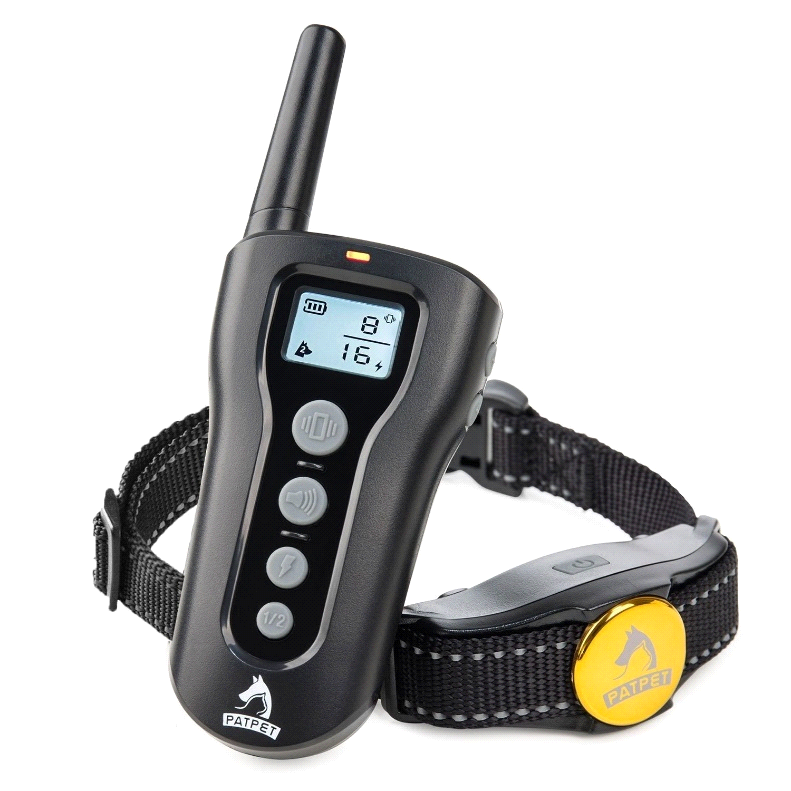 obsah balenívysílačkapřijímač nylonový řemínek nabíječka USB kabelkontaktní elektrody testovací diodaúchytka na zápěstí CZ manuálHlavní VLASTNOSTIDosah 300 m3 druhy korekce (impulz, vibrace a zvukové upozornění)Impulz lze nastavit v 16 – ti úrovníchVibraci lze nastavit v 8 – mi úrovníchPlně vodotěsný přijímačRychlé dobití – 2 hodiny do plného nabití baterieMožnost rozšíření pro 2 psyPodsvícený LCD displej poskytuje přehled o stavu baterie a stávající úrovni ZAPNUTÍ/VYPNUTÍ OBOJKUZapnutí vysílačeStiskněte jakékoli tlačítko. Displej se rozsvítí.Displej svítí po dobu 30 sekund. Pokud neprovedete žádnou akci, displej se vypne přibližně do 5 minut.Zapnutí přijímačeStiskněte tlačítko ON/OFF. Světelná kontrolka se rozsvítí zelenou barvou a bliká každých 5 sekund.Vypnutí přijímačeStiskněte a podržte tlačítko ON/OFF, dokud světelná kontrolka nepřestane svítit červenou barvou. Trvá přibližně 3 sekundy.Uvolněte tlačítko.Poznámka: Pro prodloužení životnosti baterií, vypínejte přijímač, pokud není používán.TLAČÍTKA NA VYSÍLAČI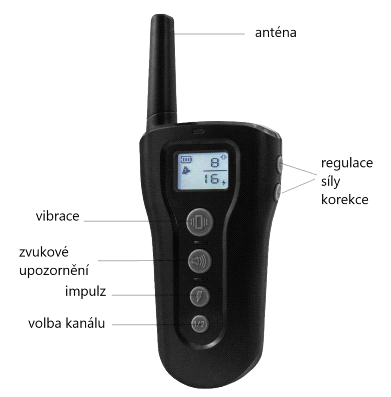 Pokud stisknete tlačítko vibrace, přijímač vysílá vibraci.Pokud stiskněte tlačítko impulz, přijímač vysílá impulz.Pokud stisknete tlačítko zvukového upozornění, přijímač vydá tón.Stiskněte a podržte tlačítka impulz a vibrace zároveň. Přijímač vysílá nepřetržitou vibraci/impulz a po 10 sekundách se vypne.Nedoporučujeme držet obě tlačítka zároveň po dlouhou dobu. Může to způsobit psychické nebo fyzické poranění zvířete.Tlačítko pro volbu kanálu (přepínání mezi 2 psy)Pokud chcete přepnout mezi psy, stiskněte toto tlačítko.Nastavení intenzity korekceStiskněte a podržte tlačítko pro volbu kanálu, dokud nezačne číslice na displeji blikat (vrchní číslice – vibrace, spodní číslice – impulz). Tlačítko uvolněte. Stiskněte "+" a "-" a nastavte intenzitu.SPRÁVNÉ NASAZENÍ OBOJKUAby byla zaručena bezpečná a správná účinnost obojku, musí být správně nasazen.Každý elektronický obojek musí těsně přiléhat ke kůži. Elektrody musí přiléhat až ke kůži pod srstí, ale nesmí škrtit.Pokud je obojek příliš volný, stimulace nebude fungovat správně, neboť nedochází ke správnému kontaktu elektrod s kůží zvířete. Pokud pes nereaguje na stimulaci, vždy zkontrolujte, zda elektrody těsně přiléhají ke kůži.Během tréninku nebo při běhu může příliš volný obojek způsobit podráždění kůže na krku zvířete. Správně přiléhavý obojek pomůže zabránit výskytu podráždění.Správná přiléhavost obojku je důležitá. Musí být nasazen tak, aby psa neškrtil a aby mohl dýchat normálně. Obojek nikdy nesmí bránit zvířeti v dýchání.Přijímací obojek musí být umístěn správně ve středu krku zvířete.Pro zajištění maximálního efektu a bezpečnosti Vašeho psa, kontrolujte umístění obojku, jeho dostatečné utažení a správné umístění elektrod. Kontrolujte také kůži v místech dotyku elektrod, zda se zde nevyskytuje vyrážka či podráždění. V takovém případě obojek nasazujte na kratší časové úseky, popřípadě se poraďte se svým veterinářem. Obojek by neměl být nošen nepřetržitě déle než 12 hodin (jedná se o doporučení pro všechny obojky, i ty neelektrické).SPRÁVNÁ INTENZITA KOREKCETlačítky "+" a "-" (z boku vysílače) nastavíte úroveň korekce.Nejnižší intenzita – úroveň 1.Nejvyšší intenzita – úroveň 8 (vibrace), 16 (impulz).Vždy začněte na nejnižší úrovni korekce (úroveň 1) a podle reakce vašeho psa pomalu úroveň zvyšujte. Úroveň korekce závisí na temperamentu vašeho psa a také na tréninkové situaci. Pokud je váš pes velmi rozptýlený, úroveň korekce by měla být vyšší.MAXIMALIZACE DOSAHUS obojkem Patpet 320 máte kontrolu nad svým psem do vzdálenosti 300 m. Dosah funkcí se liší v závislosti na způsobu držení vysílače. Pro získání maximálního dosahu držte vysílač, co nejdál od těla. Maximální dosah také zajistíte tak, že bude vysílač plně nabit.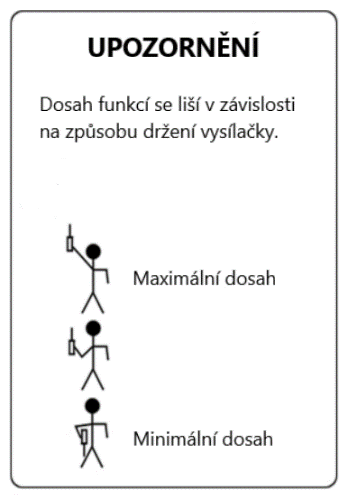 NABÍJENÍProvoz zajišťují 2 Li-ion baterie, přiložené v balení.Před prvním použitím zařízení plně nabijte.Zařízení dobijte v případě, že:Světelná kontrolka na přijímači bliká červenou barvouUkazatel stavu baterie na LCD displeji ukazuje pouze jednu čárkuSvětelná kontrolka na vysílači nebo přijímači nesvítíPoznámka: Před prvním použitím, nabíjejte zařízení po dobu 4 hodin. Poté je baterie plně k dispozici po 2-3 hodinovém nabíjení.Vysílač i přijímač nabijte pomocí přiloženého USB kabelu.Během nabíjení přijímač: světelná kontrolka svítí červenou barvouvysílač: světelná kontrolka svítí červenou barvouPlné nabitípřijímač: světelná kontrolka svítí zelenou barvouvysílač: světelná kontrolka bliká červenou barvouSPÁROVÁNÍ ZAŘÍZENÍZapněte přijímač. Podržte stisknuté tlačítko ON/OFF do té doby, než světelná kontrolka na přijímači začne rychle zeleně blikat. Na vysílačce stiskněte a podržte libovolnou funkci do té doby, než světelná kontrolka na přijímači zabliká červeně 5x. Párování je dokončeno.Správné spárování zkontrolujte vyzkoušením jednotlivých funkcí.Přikoupením dalšího obojku lze výcvikový obojek Patpet 320 rozšířit pro trénink 2 psů.Stisknutím tlačítka pro volbu kanálu, přepínáte mezi 2 psy.Zapněte přijímač pro trénink psa 2 a stiskněte libovolné tlačítko na vysílači pro ověření funkce.Přijímač psa 2 neodpovídá. Je potřeba spárovat zařízení. Opakujte výše uvedený postup.TESTOVÁNÍ ZAŘÍZENÍZapněte přijímač.Přiložte testovací diodu na elektrody.Stiskněte tlačítko pro impulz.Testovací dioda bliká.Poznámka: při vyšší úrovni impulzu svítí testovací dioda jasnějiVypněte přijímač.Uschovejte testovací diodu pro další použití.ZÁRUKAProhlášení o shodě, záruční a pozáruční servis Přístroj byl schválen pro použití v zemích EU a je proto opatřen značkou CE. Veškerá potřebná dokumentace je k dispozici na webových stránkách dovozce, na vyžádání u dovozce a na prodejně u dovozce. Adresa, na které naleznete prohlášení o shodě a aktuální návod: https://www.elektro-obojky.cz/vycvikove-obojky/patpet-320Změny technických parametrů, vlastností a tiskové chyby vyhrazeny. Záruční a pozáruční opravy zabezpečuje dovozce:Reedog, s.r.o.Sedmidomky 459/8101 00Praha 10Tel: +420 216 216 106Email: info@elektro-obojky.cz